	ЛИСЯНСЬКА СЕЛИЩНА РАДА	РІШЕННЯ22.08.2023                                     смт  Лисянка                                  № 44-17/VIІIПро дострокове припинення повноважень депутата Лисянської селищної ради Куценка В.В.Відповідно до пункту 14 частини 1 статті 26,  Закону України «Про місцеве самоврядування в Україні», керуючись підпунктом 2 частини 2 статті 5 Закону України «Про статус депутатів місцевих рад», статтею 90 Закону України «Про місцеві вибори», розглянувши особисту заяву депутата політичної партії «За майбутнє» Лисянської селищної ради Куценка В.В. від 23.06.2023 р., селищна рада:ВИРІШИЛА:Достроково припинити повноваження депутата політичної партії «За майбутнє» Лисянської селищної ради Куценка Віктора Васильовича на підставі особистої заяви про дострокове складення депутатських повноважень.Дане рішення направити до Лисянської селищної територіальної виборчої комісії Звенигородського району Черкаської області.Відділу інформаційного забезпечення виконавчого комітету Лисянської селищної ради забезпечити оприлюднення рішення.Контроль за виконанням рішення покласти на постійну комісію селищної ради з прав людини, законності і правопорядку, депутатської діяльності, етики і регламентуСелищний голова	         					             А.П.Проценко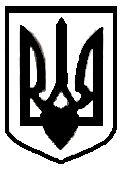 